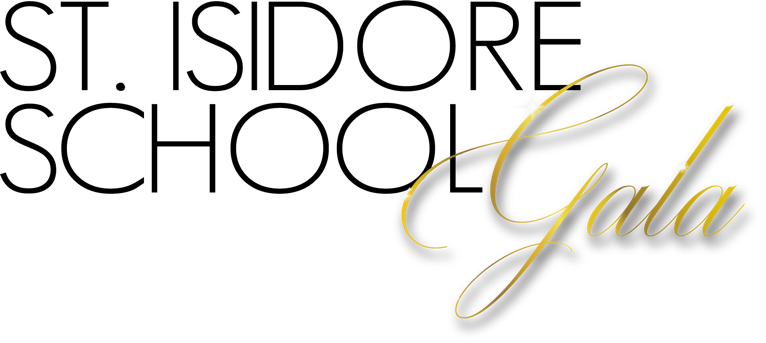 PLEASE SUPPORT SIS GALA WITH SCRIP!Our annual auction is fast approaching and we are looking for your help to obtain gift cards for our very popular Gift Card Grab for the night of the auction.  We will also use gift card donations to purchase items we need for the auction.  Participation is swift and easy!Keep in mind that any gift cards you donate to the auction earn PEP hours.  As a reminder, a $25.00 donation equals one PEP hour, $50.00 donations equal two PEP hours, $75.00 equals three PEP hours and a donation of $100.00 equals four PEP hours.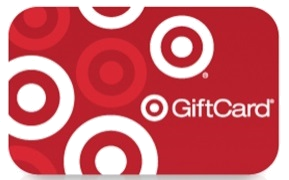 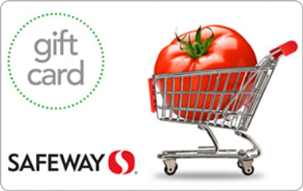 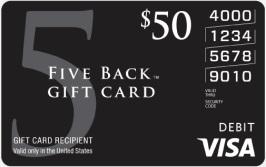 Family Name: ______________________________    Date: _______________                       Contact Phone:_______________________________Check #:______________Please write a separate check for this order form.                                                				 Please make your check payable to: SI Scrip and staple check to this form.      Order Total: __________                                                                                                       SCRIP NEEDEDQUANTITYQUANTITYTOTALAmazon______X $25______X $100   Disney  ______X $25______X $100   Target______X $25______ X $100     VISA______X $50                                 ______ X $100     Safeway ______X $25                                 ______ X $100     